County Wexford Culture Night 2023Expression of InterestDeadline for application: Wednesday June 14th 2023, 5pm. Please return completed expression of interest form to:wexfordculturenight@gmail.comWexford County Council are pleased to confirm that Culture Night will take place on Friday September 22nd, 2023 from 4pm till late and are looking for expressions of interest to participate. Culture Night is an annual all-island public event that celebrates culture, creativity and the arts. On that night venues and events are available to the public free of charge.There will be four main strands under which Wexford County Council will programme free events throughout the districts of Enniscorthy, Gorey, New Ross, Rosslare and Wexford. These will focus on:A late night programme of performance art, dance, literature, music, comedy, theatrical, heritage events and more (9pm till late).A diverse programme for all ages, including family friendly events that can include but are not limited to architecture, design, languages, heritage, environment, and the arts. (4pm - 9pm). Heritage programme- we are looking for specific proposals from organisations and creative practitioners operating in any discipline to propose an event that interacts with Co. Wexford's natural, built and cultural heritage. We are looking for events that celebrate new communities and underrepresented voices. Events should promote and connect artists from marginalised backgrounds and showcase the culturally diverse communities living in the County. We would love to hear from any community, particularly, but not limited to, the following often marginalised groups:– asylum seekers, refugees and migrants–  D/deaf culture or arts and disability–  Irish Traveller culture– those promoting  gender equality–  under-represented groupsPriority will be given to projects that fulfil at least one of these criteria:that consider culture and creativity in a wide sense to include underrepresented cultural expression and new voices.that are of high artistic ambition, with cognisance for inclusivity, sustainability and accessibility, in line with the Arts Council Equality, Human Rights and Diversity Policy.  that encourage more people to visit cultural venues, learn about local heritage and experience culture in their locality.that respond creatively to the programme strands as outlined above. Activity of Organisation or Individual.  Tick as many boxes as appropriatePlease indicate by ticking the box which category you/your organisation comes under:Voluntary/Local Community Arts          Professional Arts 	    Non-Professional Arts 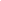 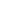 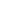 Please note that in most cases we require those applying for funding to book locations/venues or work with host organisations for their events. The majority of awards will be smaller grants between €300 - 600 to support a wider range of events across the County. We will however be funding a small number of key events up to the amount of €2000 that engage directly with the priorities of Culture Night. It may not be possible to offer funding to all applicants and it may also not be possible to offer the full amount requested to any individual applicant. It is therefore important to ensure that all relevant information is included in your application, including the proposed budget for the event. Please also include: one photo (landscape ratio 5:4 and maximum 2MB) that represents your proposal to be used for marketing purposes.  Additional support material that applies directly to your application should be submitted and can include, artists c.v., photos and video links (please do not attach large video files and only include a YouTube/Vimeo link). We will only use the personal data supplied for the purposes of the Culture Night 2023 application process and your application details will be deleted once the application process is completed. Please contact us if you wish to obtain further information concerning our retention periods and you have the right to withdraw your application details at any time. Deadline for application: Wednesday June 14th 2023, 5pm. Please return completed expression of interest form to:wexfordculturenight@gmail.comPART A: Group/Organisation/Individual InformationPART A: Group/Organisation/Individual InformationNameEmailPhoneWebsite or social mediaActivity of Organisation or individualPlease tickActivity of Organisation or individualPlease tickVisual ArtsHeritage/Local historyMusicArchitecture LiteratureTheatre GroupDanceChoral SocietyDramaFestivalCircus/ Street ArtsClub/GroupTraditional ArtsYouth ArtsParticipatory ArtsVenue/Arts CentreFilm/Digital MediaCommunity OrganisationPART B: Outline of Proposed Project for Culture Night 2023Under which programming strand are you applying? If your application spans across two strands please identify both strands. PART B: Outline of Proposed Project for Culture Night 2023Under which programming strand are you applying? If your application spans across two strands please identify both strands. LATE NIGHT PROGRAMME (AFTER 9PM) GENERAL PROGRAMME (4 - 9PM)All ages, including family friendly eventsHERITAGE PROGRAMMENEW COMMUNITIES/UNDERREPRESENTED VOICES Event VenueDuration of eventIs your event wheelchair accessible?Will the audience need to book into yourevent in advance? If so, how?Target AudienceEvent Description. Please provide information on what the audience will experience on Culture Night and how the event will be managed. PART C: Support FundPART C: Support FundPlease provide a breakdown of costs that apply to your event(s). Please include in kind costs or other sources of funding/sponsorship where appropriate.Please provide a breakdown of costs that apply to your event(s). Please include in kind costs or other sources of funding/sponsorship where appropriate.Artist Fees (Details, please) Direct Activity Costs (Event Insurance, materials, transport, Admin)Equipment Costs (including hiring of technical expertise and equipment)Other Costs (Details, please)In Kind costsTotal CostsAmount of Funding SoughtPlease describe your proposal in no more than 3 lines. Max 300 words. This is for promotional purposes.